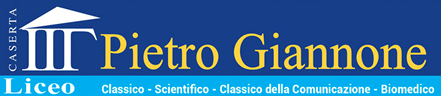 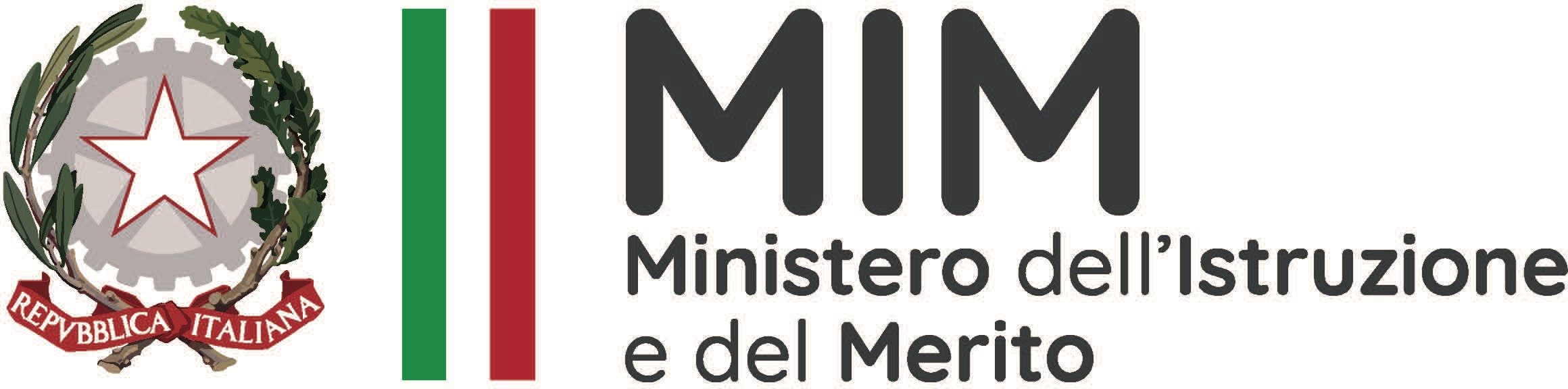 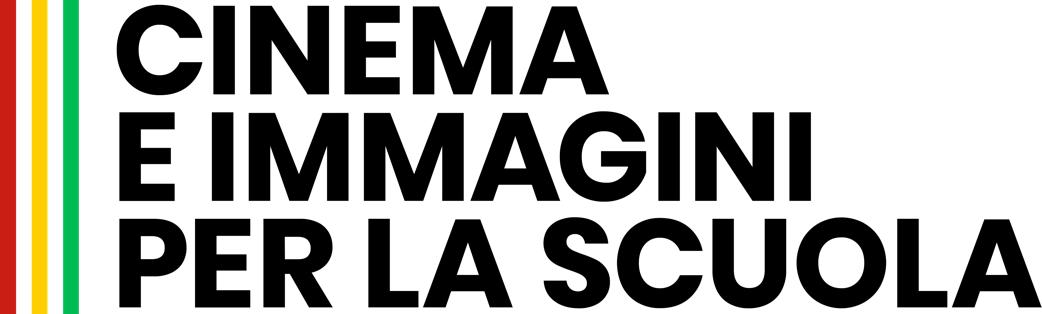 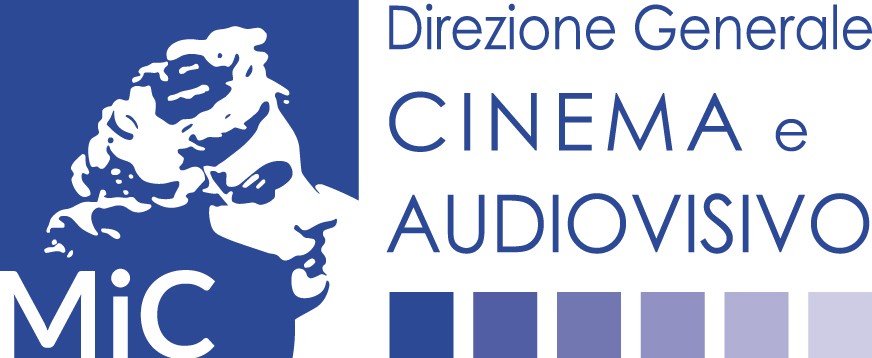 Iniziativa realizzata nell’ambito del Piano Nazionale Cinema e Immagini per la Scuola promosso da MiC e MiMProgetto “Valori in serie” azione “A – CinemaScuola LAB – Secondarie di I e II grado” approvato con D.3821 DG-CA del 28.11.2022, capofila Liceo “Pietro Giannone” Caserta ALLEGATO 1   DOMANDA DI PARTECIPAZIONEIl/la   Sottoscritto/a_______________________________________________________nato/a___________________il_____________,residente a _______________________________________,CAP___________Via_____________________________________tel._____________________________;mail_______________________Codice fiscale___________________________________Il/la   Sottoscritto/a_______________________________________________________nato/a___________________il_____________,residente a _______________________________________,CAP___________Via_____________________________________tel._____________________________;mail_______________________Codice fiscale___________________________________genitori dell’alunno/a______________________________________________________________classe_______________________dichiarano ai sensi del D.P.R. 445/00 di aver preso visione del bando per la selezione di alunni/e partecipanti al Progetto “Valori in serie” azione “A – CinemaScuola LAB – Secondarie di I e II grado” approvato con D.2831 DG-CA del 28.11.2022, capofila Liceo “Pietro Giannone” CasertaIniziativa realizzata nell’ambito del Piano Nazionale Cinema e Immagini per la Scuola promosso da MiC e MiM e di accettarne incondizionatamente i contenuti.Chiedono  che il figlio/a venga ammesso/a  alla selezione per il modulo*                                                               (barrare ove interessati)Si autorizza al trattamento dei dati personali ai sensi del D. Lgs 196/2003, dell’ art. 13 del Regolamento UE 2016/679  e ss.mm.ii.*è possibile candidarsi ad un solo moduloDATA_________________                        FIRMA____________________genitore FIRMA______________________genitoreFIRMA______________________studenteIniziativa realizzata nell’ambito del Piano Nazionale Cinema e Immagini per la Scuola promosso da MiC e MiMProgetto “Valori in serie” azione “A – CinemaScuola LAB – Secondarie di I e II grado” approvato con D.3821 DG-CA del 28.11.2022, capofila Liceo “Pietro Giannone” CasertaALLEGATO 2 GRIGLIA DI VALUTAZIONEALUNNO/A _____________________________CLASSE____________ATTENZIONE: I DATI PER LA “MEDIA DEI VOTI” DEVONO ESSERE DESUNTI DAL RE DALLA VOCE RIEPILOGHI STATISTICI RELATIVA AL SECONDO QUADRIMESTRE (in caso di difficoltà rivolgersi al docente coordinatore) E PER LE SINGOLE DISCIPLINE SI RIFERISCONO AL VOTO DELLO SCRUTINIO DEL PRIMO QUADRIMESTRE.DATA____________________                                          FIRMA GENITORI____________________________________________________________________________________FIRMA ALUNNO/A__________________________________Modulo 1	LABORATORIO E TUTORAGGIO DI SCENEGGIATURA20 oreModulo 2	LABORATORIO E TUTORAGGIO DI REGIA20 oreModulo 3	LABORATORIO E TUTORAGGIO DI FOTOGRAFIA E AUDIO20 oreModulo 4	 LABORATORIO DI RECITAZIONE20 oreMEDIA DEI VOTIVOTO DI PROFITTO IN TEORIA E TECNICA DELLA COMUNICAZIONE (solo per gli studenti/esse del liceo della comunicazione)VOTO DI PROFITTO IN ITALIANOVOTO DI PROFITTO IN MATEMATICAPARTECIPAZIONE A PON, STEM , FESR etc. MEDIA DEI VOTIVOTO DI PROFITTO IN TEORIA E TECNICA DELLA COMUNICAZIONE (solo per gli studenti/esse del liceo della comunicazione)VOTO DI PROFITTO IN ITALIANOVOTO DI PROFITTO IN MATEMATICAMEDIA DEI VOTIVOTO DI PROFITTO IN TEORIA E TECNICA DELLA COMUNICAZIONE (solo per gli studenti/esse del liceo della comunicazione)VOTO DI PROFITTO IN ITALIANOVOTO DI PROFITTO IN MATEMATICAMEDIA DEI VOTIVOTO DI PROFITTO IN TEORIA E TECNICA DELLA COMUNICAZIONE (solo per gli studenti/esse del liceo della comunicazione)VOTO DI PROFITTO IN ITALIANOVOTO DI PROFITTO IN MATEMATICAMEDIA DEI VOTIVOTO DI PROFITTO IN TEORIA E TECNICA DELLA COMUNICAZIONE (solo per gli studenti/esse del liceo della comunicazione)VOTO DI PROFITTO IN ITALIANOVOTO DI PROFITTO IN MATEMATICA